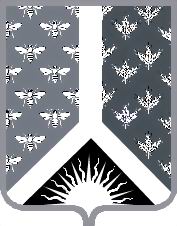 Кемеровская областьНовокузнецкий муниципальный районАдминистрация Новокузнецкого муниципального районаПОСТАНОВЛЕНИЕот 25.02.2020 № 46г. НовокузнецкО предельной стоимости одного квадратного метра общей площади жилого помещения при его приобретении для муниципальных нужд по муниципальному образованию «Новокузнецкий муниципальный район» на  2020 годРуководствуясь положениями постановления Правительства Российской Федерации от 10.06.2011 № 460 «О предельной стоимости 1 кв. метра общей площади жилых помещений при их приобретении для федеральных государственных нужд», приказом Министерства строительства  и жилищно-коммунального хозяйства  Российской  Федерации  от  19.12.2019 № 827/пр «О  нормативе стоимости одного квадратного метра общей площади жилого помещения по Российской Федерации на первое полугодие 2020 года и показателях средней рыночной стоимости одного квадратного метра общей площади жилого помещения по субъектам Российской Федерации на 1 квартал 2020 года», статьей 40 Устава муниципального образования «Новокузнецкий муниципальный район», в целях установления единых подходов  при определении предельной стоимости приобретения жилых помещений для муниципальных нужд при реализации  мероприятий муниципальной программы «Жилищная и социальная инфраструктура Новокузнецкого муниципального района», утвержденной постановлением администрации Новокузнецкого муниципального района от 11.10.2019 № 212, и муниципальной программы «Развитие системы образования Новокузнецкого муниципального района», утвержденной постановлением   администрации  Новокузнецкого  муниципального района  от 14.10.2019 № 200: Установить предельную стоимость одного квадратного метра общей площади жилого помещения при его приобретении на рынке недвижимости  для муниципальных нужд по муниципальному образованию «Новокузнецкий муниципальный район» на 2020 год в размере 36 368 (тридцать шесть тысяч триста шестьдесят восемь) рублей. Опубликовать настоящее постановление в Новокузнецкой районной газете «Сельские вести» и разместить на официальном сайте муниципального образования «Новокузнецкий муниципальный район» www.admnkr.ru в сети «Интернет».Настоящее постановление вступает в силу со дня, следующего за днем его официального опубликования, и распространяет свое действие на правоотношения, возникшие с 01.01.2020.Контроль за исполнением настоящего постановления возложить на первого заместителя главы Новокузнецкого муниципального района С.О. Милиниса.Глава Новокузнецкого муниципального района               			        А.В. Шарнин                                                                        	